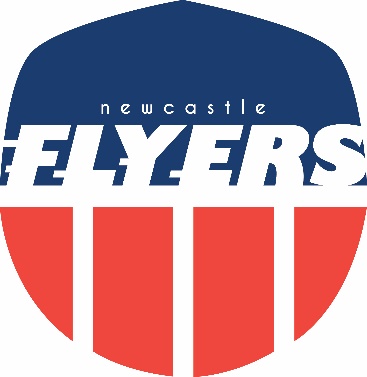 Flyers Awards 2016“Sometimes running is hard”Regina Jensen Melbourne MarathonFlyers Awards 2016“Infringement and misdemeanours”John Doyle Bib swapping sagaFlyers Awards 2016“Most memorable long run”Josh GriffithValentine’s Day hill repeat and Maddison Drive specialFlyers Awards 2016“Running is so glamourous”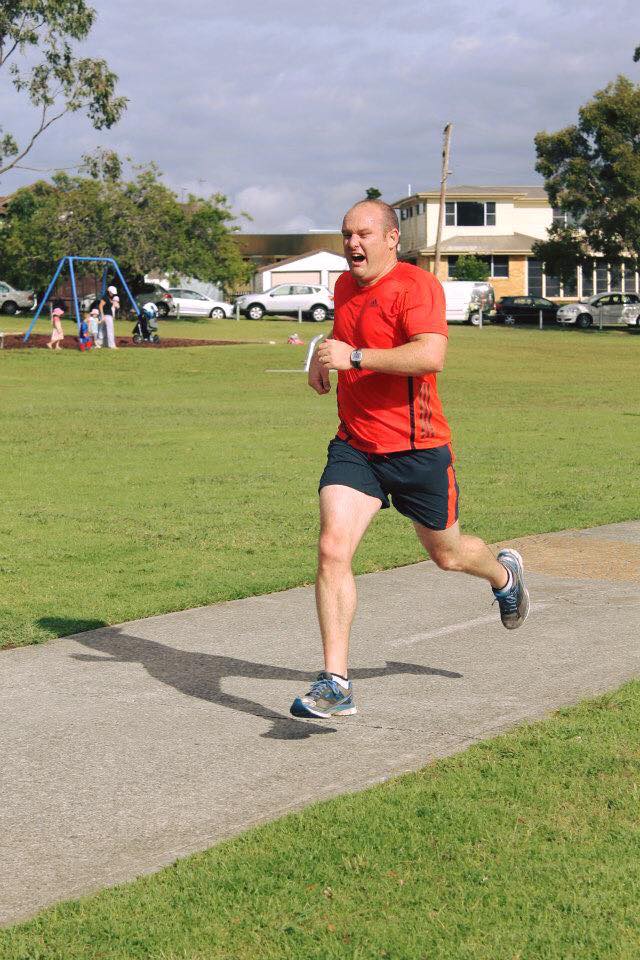 John DoylePizza Pacman